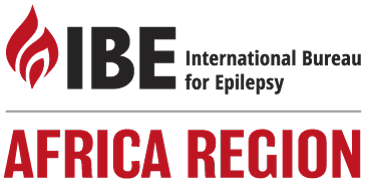 PÉTITION DE JEUNES AFRICAINS ATTEINTS D'ÉPILEPSIE&LEURS AMISÀ: MINISTRES DE LA SANTÉ ET COMITÉS PARLEMENTAIRES DE LA SANTÉ À TRAVERS L'AFRIQUE20 octobre 2020Nous, les jeunes épileptiques D'Afrique et nos amis réunis ici lors d'une réunion virtuelle le 20 octobre 2020, aimerions vous envoyer cette pétition, chers ministres de la santé et commissions parlementaires sur la santé, afin que vous puissiez réaliser la nécessité pour vous de soutenir et d'approuver la résolution 68.20 de l'Assemblée mondiale de la Santé sur L'action mondiale sur L'épilepsie et ses Synergies avec D'autres troubles neurologiques pendant la 73ème Assemblée mondiale de la santé.L'épilepsie est l'un des principaux troubles cérébraux qui toucherait plus de 10 millions D'africains. Parfois appelée trouble convulsif, l'épilepsie est une affection médicale chronique produite par un changement temporaire de la fonction électrique du cerveau, provoquant des crises qui affectent la conscience, le mouvement ou la sensation. Le trouble affecte les gens dans toutes les nations et de toutes les races. Laissé non traité, comme toute autre maladie, il pourrait entraver le développement social du patient.Le traitement de l'épilepsie est disponible, efficace et bon marché. En effet, on estime que 70% des patients pourraient mener une vie normale s'ils étaient correctement traités. Le coût du médicament antiépileptique, la phénobarbitone, qui à elle seule peut contrôler les crises chez une proportion importante de personnes épileptiques, pourrait atteindre 5 dollars par an. Pourtant, en Afrique, jusqu'à 80% des personnes souffrant d'épilepsie ne reçoivent aucun traitement.Cela est dû à un certain nombre de facteurs, dont les principaux sont: l'information insuffisante sur la maladie, y compris les mythes et superstitions qui l'entourent; la stigmatisation sociale et culturelle qui s'attache à la maladie et la performance insuffisante des systèmes de santé.L'un des résultats du GCAE dans la région africaine est la déclaration africaine sur l'épilepsie adoptée lors de la réunion sur L'épilepsie: une priorité des soins de santé en Afrique tenue du 5 au 6 mai 2000 à Dakar (Sénégal), la déclaration a proclamé l'épilepsie comme une priorité de santé en Afrique et a appelé à des mesures de santé publique pour améliorer son traitement et sensibiliser les professionnels et le public afin de contrer les attitudes mal informées.La résolution WHA68.20 exhorte les États membres à faire face au fardeau mondial de l'épilepsie et à la nécessité d'une action coordonnée au niveau des pays pour faire face à ses implications sanitaires, sociales et de connaissance du public et demande à l'OMS de fournir un appui technique pour la prise en charge de l'épilepsie, en particulier aux pays ayant le moins accès aux services et aux ressources où le fardeau de l'épilepsie est le plus lourd. En tant Qu'Afrique, c'est ce dont nous avons besoin !!!!!!!Demande Spécifique1. Que les ministres de la santé et les commissions parlementaires sur la santé soutiennent et approuvent la résolution 68.20 de l'Assemblée mondiale de la Santé sur L'action mondiale contre l'épilepsie et ses Synergies avec D'autres troubles neurologiques lors de la prochaine 73e Assemblée de L'AMT.Demande de SoutienAu niveau National, il y a les éléments suivants:1. Participation des personnes épileptiques à la planification initiale des programmes qui affectent nos vies.2. Création et mise en œuvre de plans et de programmes tangibles et susceptibles de changer nos vies3. En tant que gouvernements, veiller à ce que l'épilepsie soit intégrée à toutes les initiatives de santé et de développement et veiller à la mise en œuvre de politiques qui protègent nos droitsSigné par:1. Amape Mozambique2. Cameroun: Association Camerounaisecontrel'Epilepsie,3. Cameroun: Fondation pour le développement communautaire et L'épilepsie4. Congo, RD: Centre Mhcd pour la prévention et le traitement de L'épilepsie5. RDC-Aslek6. Ethiopie: L'Épilepsie Association De Soutien De L'Ethiopie7. Gambie: Gambie Épilepsie Association8. Ghana: Association Ghanéenne D'Épilepsie9. Kenya Fondation pour les Personnes atteintes d'Épilepsie10. Kenya: Association kényane pour le bien-être des personnes atteintes D'épilepsie (KAWE11. Lesotho: Épilepsie Lesotho12. Malawi: Le Malawi Épilepsie De L'Association.13. Maurice: EDYCS Epilepsy Group14. Namibie: Épilepsie Namibie15. Niger: LNCEMNMC,16. Nigeria: Association D'épilepsie du Nigeria17. Rwanda: Global Epileptic Connection (Geco18. Sénégal: Liguesenegalaisecontrel'Epilepsie19. Sierra Leone: l'Épilepsie de l'Association de la Sierra Leone20. Afrique Du Sud: Épilepsie Afrique Du Sud21. Swaziland: Le Swaziland, De L'Épilepsie De L'Organisation22. République-Unie de tanzanie: les Parents de l'Organisation pour les Enfants avec Épilepsie (POCET),23. Togo: Clinique de L'Epilepsie24. L'Ouganda Banc Violet – Initiative De L'Ouganda Contact25. Ouganda: l'Épilepsie Association de Soutien de l'Ouganda (ESAU)26. Zambie: l'Épilepsie de l'Association de la Zambie27. Zimbabwe: Fondation De Soutien À L'Épilepsie